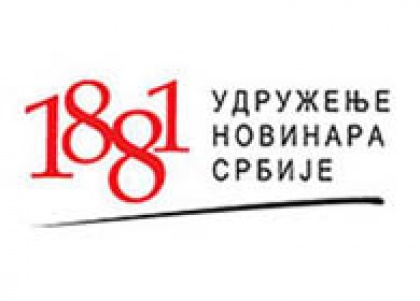 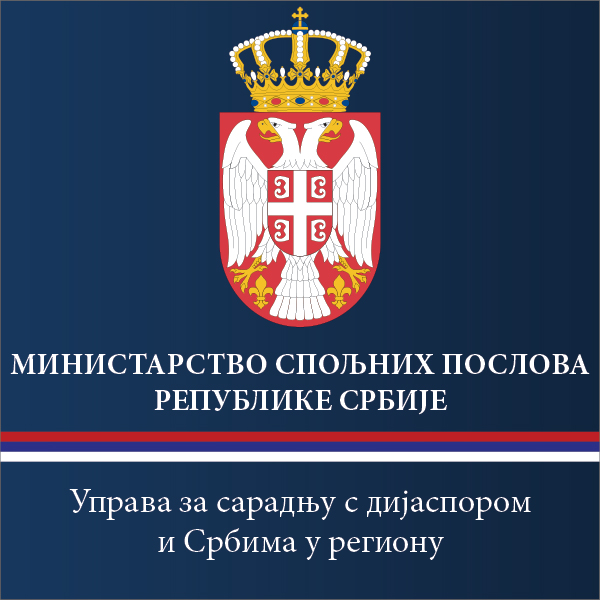 ПрограмДевета конференција новинара и медија дијаспоре и Срба у региону
четвртак, 26. децембар 2019. годинеПрес центар, Кнез Михаилова 6/3, БеоградПрограмДевета конференција новинара и медија дијаспоре и Срба у региону
четвртак, 26. децембар 2019. годинеПрес центар, Кнез Михаилова 6/3, Београд09.30 - 10.00Пријављивање учесника10.00 - 10.15Уводни поздрави:Ивица Дачић, први потпредседник Владе и министар спољних пословаНино Брајовић, генерални секретар Удружења новинара Србије10.15 - 11:00 Јавни сервиси – представљање програма за дијаспору: Сарадња, умрежавање и размена садржаја с медијима и дописницима из региона и дијаспоре  Сузана Гвозденовић Пузовић, одговорна уредница програма за дијаспору Радио телевизије Србије - емисијa „Србија на вези“  Гордана Глигорић-Гаговић и Драгана Живоjновић, уреднице емисије „Вечерас заједно“ Првог програма Радио Београда
Пет деценија програма за дијаспору
Оља Поповић, уредница у Информативном програму Радио- телевизије Војводине„Повратак на село“ – колаж о повратницима из дијаспоре  Горан Павловић - уредник емисије „Наши у свету“ Радио- телевизије Војводине Mира Лолић-Мочевић, уредник Редакције специјалних програма Радио Телевизије Републике Српске 11.00 -11.15Пауза 11.15 - 12.45Улога матице у оснаживању медија, организација и удружења Срба у дијаспори и региону: Искуства корисника програма подршке Министарства спољних послова - Управе за сарадњу с дијаспором и Србима у региону и Удружења новинара Србије  Уводни део модератораСаша Стојиљковић, Савез Срба Словеније  Искуства са праксе УНС-а и Управе и представљање сајта Савеза Срба (http://sss-zss.si/)Срђан Колар, председник Одбора за медије Заједничког већа општина Вуковара Представљање сајта Срби.hr (https://srbi.hr/)Оливера Радовић, потпредседница Српског привредног друштва Привредник из Загреба и одговорна уредница П-порталаПредстављање сајта П-портал (https://p-portal.net/)Представљање медијске мреже дијаспоре – дописници и медији из региона и дијаспореСлавица Милосавић Бркић, Радио Републике Српске, ауторка емисије „Саборник“  и уредница Дневног програма Радија РС Бранимир Ђокић, уредник у Франкфуртским вестима (https://www.vesti-online.com/)Александар Жигић, дописник РТС-а из Чикага (видео укључење)Драган Алорић, уредник Српског радија, Црна Гора 12:45 - 13.30Пауза за ручак13.30 - 16.00 Дописничка улога удружења која својим пројектима и активностима доприносе очувању националног и културног идентитета Срба у дијаспори и регионуВања Васић, уредница портала РТС дијаспора (http://www.rts.rs/page/rts/sr/Dijaspora.html)Уводно излагањеСрђан Мијалковић, председник СПКД „Просвјета“, Аустрија  (www.prosvjeta.at)Душан Ј. Басташић, председник Удружења грађана “Јадовно 1941.” Представљање филма о ЈадовнуПредраг Карасовић, председник Теслине научне фондацијeПредстављање TeslaTalk.tv, пројекта умрежавања матице и дијаспоре путем интернета (http://teslasciencefoundation.org/tesla-talktv/)Нена Ристић Костовска, Удружење жена Српкиња у Македонији Представљање часописa на српском језику „Приче из Македоније“https://issuu.com/myart-gary/docs/price_iz_makedonijehttps://issuu.com/myart-gary/docs/zapisi_iz_makedonijeДискусија о активностима и иницијативама удружењаПредлози за унапређење сарадње са матицом